
MASCC Antiemesis Tool
(MAT)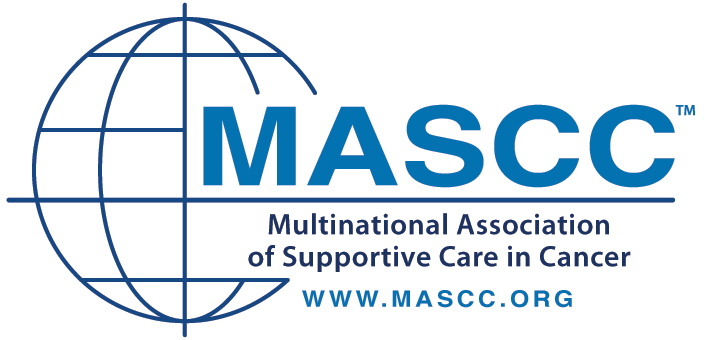 MASCC Antiemesis Tool: InstructionsInformation about this brief form:The MASCC Antiemesis Tool (MAT) is a way to help your doctors and nurses be sure you get the best care 
there is to prevent nausea and vomiting from chemotherapy. By filling out this form, you can help us make 
sure that you are having the best control of these possible side effects.Here are the definitions used on this form:	Vomiting:  The bringing up of stomach contents.Nausea:  The feeling that you might vomit.Please answer all questions. There are no right or wrong answers, only your impression.
If you have any concerns about how or when to complete this form, please ask!Please notice that Question #4 and Question #8 have a different style. These questions are scales. 
For this type of question, just circle the number from 0 to 10 that most closely resembles your experience with your nausea and vomiting and write the number in the box to the right. An example of this form of question (but dealing 
with parking) is given below. Feel free to practice with this example or ask one of us to go over it with you.Please return the form shortly after completing it, as discussed with us. Thank you! MASCC Antiemesis ToolPlease fill this out the day after chemotherapy on:Nausea and Vomiting during the first 24 hours after chemotherapy:(This page refers to the first 24 hours following chemotherapy):MASCC Antiemesis ToolThis page asks about the period from the day after to 4 days after chemotherapy.So it asks about the time after the first 24 hours.Please fill this out four days after chemotherapy on:
Delayed Nausea and VomitingYour Name:         Your Name:         Date of chemotherapy (this cycle):Day:                           Month:                                  Day of the Week:       Your Oncology Nurse:       Phone:       Your Oncology Physician:      Phone:       
How much difficulty did you have parking your car today?(Write the number in this box)1) In the 24 hours since chemotherapy, did you have any vomiting?Yes    No  (Select one)2) If you vomited in the 24 hours since chemotherapy, how many times did it happen?(Write the number of times in this box)3) In the 24 hours since chemotherapy, did you have any nausea?Yes    No (Select one)4) If you had nausea, please circle or enter the number that most closely resembles your experience.How much nausea did you have in the last 24 hours?(Write the number in this box)5) Did you vomit 24 hours or more after chemotherapy?Yes    No (Select one)6) If you vomited during this period, how many times did it happen?(Write the number of times in this box)7) Did you have any nausea 24 hours or more after chemotherapy?Yes    No (Select one)8) If you had nausea, please circle or enter the number that most closely resembles your experience. How much nausea did you have over this time period?(Write the number in this box) 